The Saskatchewan Library Association is pleased to welcomeGabriel ScrimshawThe 2015 Mary Donaldson Memorial LecturerGabrielle Scrimshaw is an inspiring and engaging young speaker, who regularly presents and provides input to large North American corporations, professional associations, academic institutions, and non-profit organizations. She is also a regular contributor for some of Canada’s largest national media outlets, and has been profiled by Forbes, the Canadian Broadcasting Corporation, and CTV, among others.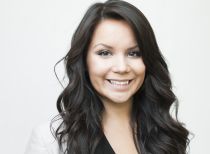 Born and raised in Northern Saskatchewan, Gabrielle is a proud member of the Hatchet Lake First Nation. She has studied international business and policy in Australasia, Asia, the Americas and Europe. In addition, Gabrielle became the youngest Associate accepted into one of Canada’s most competitive post-graduate finance programs.In 2011 Gabrielle was selected as one of Toronto’s twenty-five up-and-coming city leaders through Civic Action’s DiverseCity Fellowship. That same year Gabrielle co-founded the Aboriginal Professional Association of Canada. The organization is of its kind in the Greater Toronto Area and offers services and programming to First Nations, Métis and Inuit professionals.Prior to this Gabrielle was a program leader and volunteer with one of Canada’s premier youth programs, Junior Team Canada, where she led trade missions to Peru, China and Malaysia. Gabrielle was also selected as a Canadian representative for the G8/G20 MY SUMMITS program in 2010 where she facilitated over 120 international youth delegates. Also through the program Gabrielle was chosen as one of four young professionals to attend the Asia Pacific Economic Cooperation (APEC) and CEO Summits in Japan as a Voices of the Future delegate. There she discussed foreign policy and international trade with public officials, including Prime Minister Harper, as well as Fortune 500 Chief Executives. Gabrielle is the first First Nations representative to be selected for the honour in Canada’s history.Gabrielle is passionate about diversity, leadership and innovation. As the first in her family to pursue post-secondary education and travel the globe, she is a believer in what hard work and a positive attitude can accomplish. Most recently, Gabrielle was honoured as Indspire‘s 2013 First Nations Youth Recipient, considered the highest honour the Indigenous community bestows upon their own achievers. 